Board of Directors MeetingWednesday, February 3, 202111:00am – 1:00pmZoom Conference Callhttps://zoom.us/j/95315967992 (PC: CPRSZoom)Welcome & Call to OrderReview & ApproveMeeting Minutes – Review & Approve January Financial Reports – Review & Approve January Old BusinessCPRS Membership Scholarship (CARE Scholarship) New BusinessResource Manual Updates – Review & Approve Committee ReportsElections (Danny) 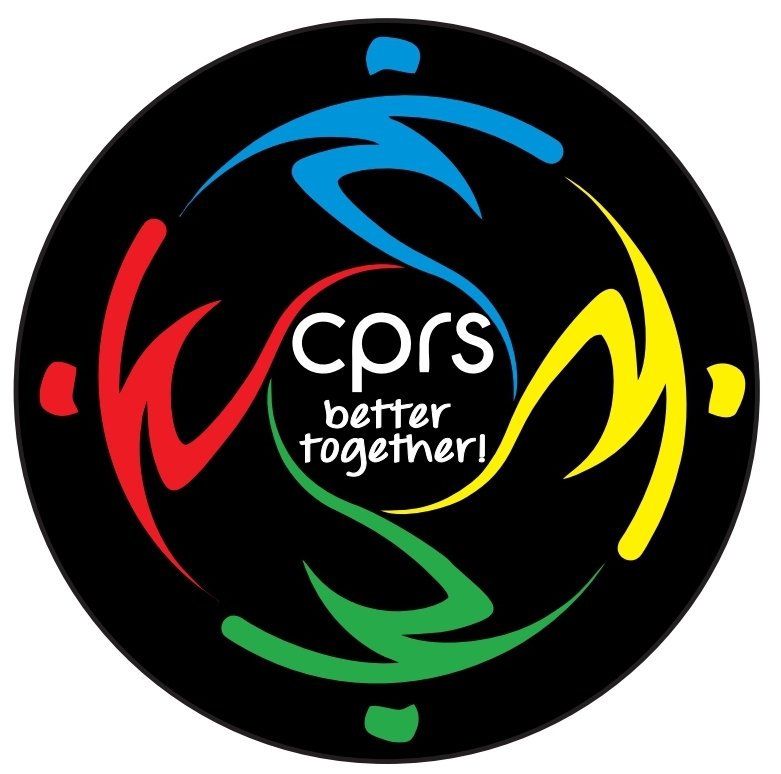 Lunch ‘n Learns (Kaisa)Awards Program (Mark) – Deadline: February 4Professional Grants & Student Scholarships (Mark)Jane Adams Round #2 – Deadline: February 26General Membership Meeting (J) – January 28Awards & Installation Banquet (J) – Video UpdateSection & Additional Group ReportsState Board Update – Tara GeeRegion 1 UpdateCPRS Region 1 Rep Update – Adam Chow Aquatics Section (Kate)NCAMA – (Colin)  Recreation Section (Eric B.)YTRS (Pres. Eric B.) Administrators Section (Traci)Aging Services & Activities Section (Ian)Development & Operations Section (Patrick)Educators Section (Erik)Students Section (Elle)Recreation Therapy Section (Alivia)Advocacy Update (Phillip)Partnership for Quality Living (Danny)PQL updated on Awards & Installation Banquet Video Plans“Open Space” Adjournment